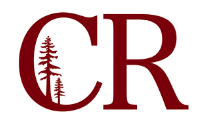 Institutional Effectiveness CommitteeDecember 6, 2018
4:15 pm – 5:15 pm
SS-104NotesParticipants: Paul Chown, Joe Hays, Dan Calderwood, Keith Snow-Flamer, Bob Brown, Brady Reed, Florentina Jones, Stephanie Burres (support)Vision for SuccessNew goals The Chancellor’s office has put out some guidelines (Vision for Success) that they would like to adhere to for District Goal setting for 2018-2019.Additions to the score cards: student equity indicators, first year completion of math and English, Pell eligibility, and improved Career Education metrics.While not required, matching our scorecard indicators to the funding model may be beneficial.Keith would like us to “stretch” ourselves more on some of the metrics: ADTs, transfers, etc.Our new numbers will be based off of 90%, 100%, and 110% of the average for the last 5-years including 2017-18, with the exception of ADTs which we have set the baseline as the 2017-18 number not the 5-year average. Timeline for engagement of constituent groups and alignment of goals (Keith)February: Hold meetings on the Eureka, Del Norte, and KT campuses/sites for local community members, faculty/staff and students. Attend ASCR meetings to discuss the goals.March: Discuss goals with IEC, Expanded Cabinet, Enrollment Management Committee, and the Academic Senate.April: First read for the Board of Trustees.May: Board of Trustees approval of the aligned goals.Option: IE Summit (March/April).Align Ed Master Plan to Vision for Success goalsUpdate from BPC/FPC/TPCBudget Planning Task Force is still meeting, but has not made much progress.The spreadsheet for resource request rankings has went out to all three planning committees.Set meeting day and time for Spring semesterThird Thursdays at 3pm.Future Agenda items:Tracking of 2018 ACCJC Recommendations